                                                               ПРОТОКОЛ            Заседания конкурсной комиссии по подведению итогов  запроса предложений  «13» 09. 2016 г                                                                                                                       № 6г. НовосибирскМесто проведения: г. Новосибирск, ул. Рельсовая 9, оф.20, кабинет главного инженераДата проведения: 13.09.2016 годВремя начала: 17 часов 00 минутОкончание: 17 часов 30 минутДата составления протокола: 13.09.2016 год           Состав Конкурсной Комиссии (далее КК), утвержденный приказом № 17 от 09.09.16 г.Голосовали: - Кононов Ю.Г.    - главный инженер, председатель КК;-  Яковлев В.А.      - инженер-инспектор, заместитель председателя КК;- Левченко О.В.     - начальник юридического отдела, член КК;- Фоломеева Л.В.  - бухгалтер, член КК;- Михайлова Т.П.  - специалист отдела закупок и МТО, член КК.Повестка дня заседания:1.Признание процедуры запроса предложений на право заключения договора «Оказание возмездных услуг по техническому обслуживанию объектов электросетевого хозяйства, проведению    планово-предупредительных ремонтных работ и обеспечению аварийного запаса оборудования ООО «Сибирские электросети» не состоявшейся. По вопросу №1.1.Наименование закупки «Оказание возмездных услуг по техническому обслуживанию объектов электросетевого хозяйства, проведению    планово-предупредительных ремонтных работ и обеспечению аварийного запаса оборудования ООО «Сибирские электросети».Закупка проводится на основании приказа ООО «Сибирские электросети» № 15 от 01.09.16 г.Извещение о проведении  запроса предложений  вместе с  документацией  было размещено на сайте организатора www.sibels.ru и в ЕИС  www.zakupki.gov.ru (№ 31604069414) 06.09.2016г.Процедура вскрытия конвертов состоялась 12.09.16 г в 16-00 час (время кемеровское).До окончания срока предоставления Предложений Участников Организатору не поступила ни одна заявка.РЕШИЛИ:1. Признать запрос предложений на право заключения договора «Оказание возмездных услуг по техническому обслуживанию объектов электросетевого хозяйства, проведению    планово-предупредительных ремонтных работ и обеспечению аварийного запаса оборудования ООО «Сибирские электросети» не состоявшимся.2.Провести в кратчайший срок  повторно запрос предложений на право заключения договора «Оказание возмездных услуг по техническому обслуживанию объектов электросетевого хозяйства, проведению    планово-предупредительных ремонтных работ и обеспечению аварийного запаса оборудования ООО «Сибирские электросети» с увеличением  предельной стоимости закупки.Голосовали:«ЗА»    5 члена Конкурсной Комиссии;«ПРОТИВ»  0 членов Конкурсной Комиссии;«ВОЗДЕРЖАЛОСЬ»  0 членов Конкурсной Комиссии. Председатель  КК                                      _________________   Кононов Ю.Г.Заместитель председателя  КК                 _________________   Яковлев В.А.Член КК                                                      _________________   Левченко О.В.Член КК                                                        _________________   Фоломеева Л.В.Член КК                                                      _________________   Михайлова Т.П.            Ответственный секретарь                           ________________    Качанова М.В.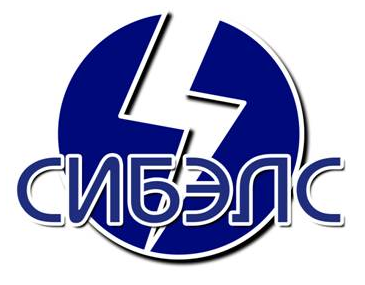 Общество с ограниченной ответственностью«Сибирские электросети»Юридический адрес 630105, г. Новосибирск, ул. Рельсовая 9, оф.20       Почтовый адрес 630105, г. Новосибирск, ул. Рельсовая 9, оф.20тел. 8 (383) 225 27 72, факс 8 (383) 225 27 74